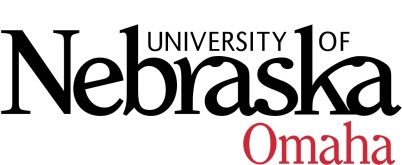 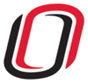 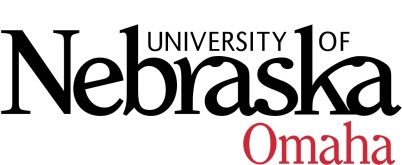 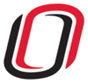 UNIVERSITY OF NEBRASKA AT OMAHAEDUCATIONAL POLICY ADVISORY COMMITTEEMinutesFriday, October 11, 2019**Reminder – All current courses need to have a master syllabus in Course Inventory Management (CIM)Discussion/AnnouncementsMinors and Breakdown of Number of Upper Level Courses (attached)Expectations/guidelines for MinorsMinors should be in the 12-18 credit hour range – ideally 15 credit hoursMinimum of 9 credit hours should be upper division courses (3000-4000 level) for 15 credit hour minor – If over the 15 credit hours the majority of credit hours will need to be upper division coursesWill need to have a justification as to why the minor is under the minimum of 9 credit hours of upper division courses and if under/over 12-18 credit hour rangeGen Ed and Program ReviewHow many hours set aside for general education and program requirementsArticulation AgreementMid-Plains Community College – AA Graphic Design/UNO BA Studio Art (report item)CurriculumCourse SyllabiNew CoursesCMST 2100 – Introduction to Communication Theory, 3 hrs. - ApprovedCRCJ 4430 – Human Trafficking, 3 hrs. - ApprovedEMGT 4999 – Senior Assessment, 0 hrs. – Rolled backGERM 3190 - Listening Comprehension, 3 hrs. – Approved pending minor editsNEUR 4960 – Independent Study in Neuroscience, 1-3 hrs. - ApprovedSPAN 8076/SPAN 4070: Hispanic Bilingualism, 3 hrs. – Rolled backRevised CourseMUS 8436/4430 – Arranging for Jazz Ensemble, 3 hrs. - ApprovedRELI/WGST 3130 – Women and the Bible, 3 hrs. – Approved pending minor edits